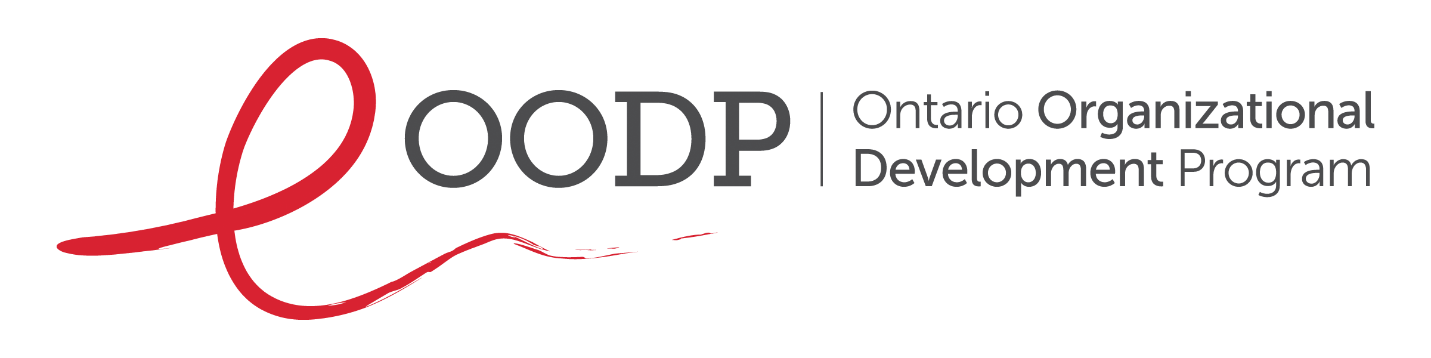 Prepared by Beth Jordan, OODP Consultant Edits by Wendy Pinder and Dionne A. FalconerSeptember 2017Copyright StatementProduction of the OODP Board Self-Assessment Tool has been made possible through financial contributions by the AIDS Bureau, AIDS and Hepatitis C Programs, Ministry of Health and Long-Term Care, Ontario.Copyright to the OODP Board Self-Assessment Tool is held by the Ontario Organizational Development Program (OODP). The OODP acknowledges the contributions of its consultant, Beth Jordan, in preparing this document.
The OODP encourages the use of the OODP Board Self-Assessment Tool by organizations. However, any such publication shall acknowledge OODP as the source and Beth Jordan as the Author. Its content cannot be edited or otherwise altered without permission of the OODP.Table of Contents1.	Introduction	42.	How to Best Use This Tool	44.	OODP Board Self-Assessment Tool	75.	OODP Supports and Additional Governance Resources	196.	Sources	20IntroductionThe OODP Board Self-Assessment Tool has been developed to support and improve governance practice for the AIDS service organization (ASO) sector in Ontario.  The objective of this resource is to provide an easy to use, practical process and tool that can be used by the Board to conduct a self-assessment and identify improvements to strengthen the Board and the overall functioning of the organization.  Once completed, the survey results can offer an impression of the overall effectiveness of the Board and provide an opportunity for the Board and Executive Director to step back and reflect on how well it is functioning. Importantly, the results will encourage dialogue – refresh the Board’s understanding of its role and responsibilities, stimulate questions that need to be asked, identify areas of practice that may need attention, and draw out suggestions for improvement. The survey is designed to be an easy to use self-assessment tool at a “group performance” level to generate discussion. It is highly adaptable and ASO’s should feel free to make changes to the tool for their own use.  How to Best Use This ToolThis tool is designed to be used for annual Board evaluation. It seeks to help Board’s answer the question: what are we doing well and what can we do better?   Using this tool to answer this question ensures that all members can say that they are acting in the best interest of the organization - a key governance question that OODP governance resources focus on.Are we acting in the best interest of the organization?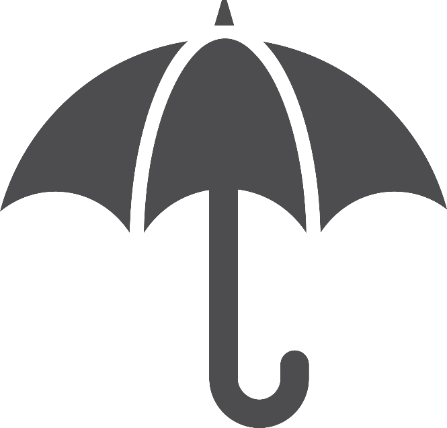 This tool is designed for organizations large enough to employ staff and with someone in an Executive Director or CEO role. Section D on the Performance of Individual Directors provides an opportunity for Board members to personally reflect on their own performance. This portion of the questionnaire, once completed, should be retained by each Board member, to support their own improvement goals.  However, individual results should also be anonymously compiled to give the Board a sense of the overall confidence level of its members.  It would also be useful for Board members to have a group discussion about the individual issues identified that they most want to improve upon.  There are likely to be common issues. This Tool includes an optional section, Section F, Feedback to the Chair of the Board that seeks to provide feedback aimed at strengthening the role of the Chair.The rating scale at the bottom of each section (“My Overall Rating”) asks that Board members add up the total of the numbers circled on the page. This number is intended as a rough interpretation of the results of each section. Remember that this tool is best used to stimulate reflection and discussion; and once a few annual cycles have been completed, can identify trends and issues that may require changes to Board policy and practice or confirm and validate best practices. Boards may wish to consider OODP support and/or bringing in an independent person to conduct the evaluation and compile and summarize the results, and support the Board to develop an action/work plan. Involving an external facilitator will ensure that individual responses are kept confidential and may result in more honest answers.  ProcessStart Up - The Executive Committee or designated Committee meets to determine the scope and process for the Board self-assessment.  This includes timelines, individuals involved and roles.Self-Assessment - The self-assessment exercise process is underway.  Individual Board members and the Executive Director complete the questionnaire and all responses are consolidated and a summary is distributed to the Board and the Executive Director.  Review and Action – Results are discussed and opportunities and areas for improvement are identified.  Board priorities are chosen and any activities required to achieve them are added to relevant work and operational plans.The process above outlines how a Board might approach the self-assessment work by completing the survey, section by section, all at one time.  It should be noted that Boards can also chose to do different sections at different times of the year.  Feel free to determine a process that works best for your unique Board.  What is most important is that a Committee or persons are responsible for the process from start to finish.OODP Board Self-Assessment ToolName:	(optional)						For period from: __________________ to ___________________Questions should be answered by all Board members. When completed individually the results of Sections A, B, C, D and E should be consolidated, shared and discussed by the whole Board. Sections A, B, C and F should also be completed by the Executive Director. Section F, which provides feedback to the Chair of the Board is optional. Circle the response that best reflects your opinion. The rating scale for each statement is: Strongly Disagree (1); Disagree (2); Not Sure or Maybe (3); Agree (4); Strongly Agree (5). Section B: Enablers of Board Effectiveness and Success Name:	(optional)						For period from: __________________ to ___________________Circle the response that best reflects your opinion. The rating scale for each statement is: Strongly Disagree (1); Disagree (2); Not Sure or Maybe (3); Agree (4); Strongly Agree (5). Section C: How Well Has the Board Conducted Itself?Name:	(optional)						For period from: __________________ to ___________________Circle the response that best reflects your opinion. The rating scale for each statement is: Strongly Disagree (1); Disagree (2); Not Sure or Maybe (3); Agree (4); Strongly Agree (5). Section D:  Performance of Individual Board Members Name:	(optional)						For period from: __________________ to ___________________Circle the response that best reflects your opinion. The rating scale for each statement is: Strongly Disagree (1); Disagree (2); Not Sure or Maybe (3); Agree (4); Strongly Agree (5). E: The Board’s Relationship with the Executive DirectorName:	(optional)						For period from: __________________ to ___________________Circle the response that best reflects your opinion. The rating scale for each statement is: Strongly Disagree (1); Disagree (2); Not Sure or Maybe (3); Agree (4); Strongly Agree (5). Name:	(optional)						For period from: __________________ to ___________________Circle the response that best reflects your opinion. The rating scale for each statement is: Strongly Disagree (1); Disagree (2); Not Sure or Maybe (3); Agree (4); Strongly Agree (5). OODP Supports and Additional Governance ResourcesOODP Consulting Support Available For Eligible Organizations upon Request:Strategic Plan development supportOperational Plan development and supportBoard Chair CoachingBoard Governance workshopBoard workplan and development session(s)Greater Involvement of People Living with HIV/AIDS (GIPA) workshopAnti-Racism Anti-Oppression (ARAO) workshopProvide telephone support to the Nominations CommitteeFacilitate meeting(s) of the Nomination CommitteeOrganizational Self-Assessment Tool (OSAT)OSAT Implementation Plan development session(s)Additional ResourcesEffective Governance: Useful Governance TemplatesNational Study of Board Governance Practices in the Non-Profit and Voluntary Sector in Canada: Executive Summary Ontario Provincial Resource for ASO Human Resources (OPRAH)OODP Governance ResourcesOODP Nominating Committee ResourceThe Not-for-Profit (NPO) Directors Series: The NPO Director AlertsThe Policy Governance Model 20 Questions Directors of Not-For-Profit Organizations Should Ask about Board Recruitment, Development and Assessment20 Questions Directors of Not-For-Profit Organizations Should Ask about Directors’ and Officers’ Liability Indemnification  and Insurance (includes Not-For-Profit Organizations supplement)20 Questions Directors of Not-For-Profit Organizations Should Ask about Fiduciary Duty20 Questions Directors of Not-For-Profit Organizations Should Ask about Human Resources20 Questions Directors of Not-For-Profit Organizations Should Ask about Risk20 Questions Directors of Not-For-Profit Organizations Should Ask about Strategy and PlanningSources10 Great Board Chair Practices. February 2016.  CompassPointRetrieved from: https://www.compasspoint.org/blog/10-great-board-chair-practicesBoard Self-Evaluation Questionnaire – Version 2. 2005. Non-Profit Sector Leadership Program, Dalhousie UniversityRetrieved from: http://www.tctontario.ca/user_files/File/BoardSelf-EvaluationQuestionnaire.pdfDeveloping Leadership on Boards of Directors.  Journal for Non-Profit Management. 2008. Retrieved from: http://www.boardcoach.com/downloads/Developing-Leadership-on-Boards-Board-Leadership-Project-Governance-Matters.pdfGovernance Effectiveness ‘Quick Check’ - Institute On Governance Retrieved from: http://pfc.ca/wp-content/uploads/Board-self-assessment-tool-for-pfc-en.pdfThe Ontario Organizational Development Program (OODP) resources – The following OODP resources were reviewed and or adapted in the development of the State of the Board Resource: The Organizational Self-Assessment Tool - Governance Module, The OODP Governance Workshop, OODP Survey: Enablers of Board Effectiveness.Section A: How Well Has the Board Done its Job?Section A: How Well Has the Board Done its Job?Section A: How Well Has the Board Done its Job?QuestionRatingCommentsOur organization has a multi-year strategic plan or a set of clear long range goals and priorities. 1     2     3     4     5The Board’s meeting agenda clearly reflects our
strategic plan or priorities. 1     2     3     4     5The Board has a current annual Board work plan.1     2     3     4     5The Board has ensured that the organization also has an annual operational or business plan. 1     2     3     4     5The Board gives direction to staff on how to achieve the organizations mandate and strategic goals primarily by setting or referring to policies. 1     2     3     4     5The Board recruits, supports and develops the Executive Director. 1     2     3     4     5The Board ensures that the organization’s accomplishments and challenges are communicated to members and stakeholders and that they receive reports on the use of human and financial resources. 1      2     3     4     5The Board has reviewed and approved an organizational risk management plan.1      2     3     4     5I am confident that this Board would effectively manage any organizational crisis that could be reasonably anticipated. 1     2     3     4     5The Board has developed and/or reviewed and approved policies related to HIV disclosure.1      2     3     4     5The Board has developed and/or reviewed and approved policies related to GIPA and MIPA.1      2     3     4     5The Board conducts regular self-assessment on its progress e.g. Board work plan updates, an annual state of the Board assessment.1      2     3     4     5My overall ratingTotal = Excellent (55+)Very Good (46-55)Good (36-45)Satisfactory (25-35)Poor (12–24)Section B: Enablers of Board Effectiveness and SuccessSection B: Enablers of Board Effectiveness and SuccessSection B: Enablers of Board Effectiveness and SuccessQuestionRatingCommentsThe Board composition is appropriate – members have skill sets, expertise to cover off areas of responsibilities (Lived experience, HR, Finance, Legal, Social/Health Services etc.).1     2     3     4     5The Board size is appropriate – there is coverage of duties amongst roles, cohesiveness amongst members and manageable workloads. 1     2     3     4     5Officers have clearly defined roles & expectations (Chair, Vice-Chair, Treasurer, and Secretary).    1     2     3     4     5    There is an up to date Board Governance Manual. 1     2     3     4     5    The Executive Committee have a clear role that is well understood and supported by all Board members – serving as a valuable resource to the Board and the Executive Director.  1     2     3     4     5    All new Board members receive clear orientation on their role, responsibilities and expectations including review of fiduciary duties.1     2     3     4     5     The Board has effective processes in place for identifying, cultivating and integrating new Directors (renewal).1     2     3     4     5      The Committee structure is well documented and each Committee has terms of reference.1     2     3     4     5     Board/committee meetings run well, e.g. start on time, and give members a chance to engage in issues, ensure all voices are heard.1     2     3     4     5     Board/committee meeting calendars, advance materials and agendas support the Board as needed.1     2     3     4     5      The Executive Director role/expectations in supporting the Board are clearly defined.1     2     3     4     5Board interactions are productive and generally enjoyable; with a good mixture of fun and development activities.    1      2     3     4     5My overall ratingTotal = Excellent (55+)Very Good (46-55)Good (36-45)Satisfactory (25-35)Poor (12–24)Section C: How Well Has the Board Conducted Itself?QuestionRatingCommentsBoard members are aware of what is expected of them. 1     2     3     4     5The agenda of Board meetings is well planned
so that we can get through all necessary Board business. 1     2     3     4     5We receive written reports to the Board in advance of our meetings. 1     2     3     4     5It seems like most Board members come to meetings prepared. 1     2     3     4     5All Board members participate in important Board discussions. 1      2     3     4     5We do a good job encouraging and dealing with different points of view. 1      2     3     4     5We all support the decisions we make. 1      2     3     4     5Board members demonstrate commitment to the organization’s mission and values and are able to distinguish and set aside personal interest when different from the mission, goals and interests of the organization.1      2     3     4     5Board members conduct themselves in accordance with key elements of the governance structure (bylaws, code of conduct, conflict of interest, etc.).1      2     3     4     5Board members demonstrate a clear understanding of the organizations strategic focus when making decisions and use sound processes in such decision–making.1      2     3     4     5The Board has planned and led the orientation process for new Board members. 1      2     3     4     5The Board has a plan for director education and further Board development. 1      2     3     4     5Our Board meetings are always interesting. 1      2     3     4     5Our Board meetings are frequently fun. 1      2     3     4     5In the (insert year) State of the Board Self-Assessment, the Board noted the following issues and challenges for focus over the next year.  In your opinion, how well has the Board dealt with them?Example - Succession Planning Example - Policy developmentCompletedMaking ProgressNeeds AttentionNot SureMy overall ratingTotal = Excellent (61+)Very Good (56-60)Good (43-55)Satisfactory (29-42)Poor (14-28)Section D:  Performance of Individual Board Members Section D:  Performance of Individual Board Members Section D:  Performance of Individual Board Members QuestionRatingCommentsI am aware of what is expected of me as a Board member. 1      2     3     4     5I have a good record of meeting attendance. 1      2     3     4     5I read the minutes, reports and other materials in advance of our Board meetings. 1      2     3     4     5I am familiar with what is in the organization’s by-laws and governing policies. 1      2     3     4     5I follow through on things I said I would do. 1      2     3     4     5I maintain the confidentiality of all Board decisions. 1      2     3     4     5When I have a different opinion than the majority, I raise it. 1      2     3     4     5I support Board decisions once they are made even if I do not agree with them. 1      2     3     4     5I promote the work of our organization in the community whenever I have a chance to do so. 1      2     3     4     5I stay informed about issues relevant to our mission and bring information to the attention of the Board. 1      2     3     4     5I am self-aware, and recognize how my power and privilege may impact my fellow Board members and others in the organization.1      2     3     4     5I am committed to the principles of GIPA and MIPA and demonstrate that commitment in my Board work.1      2     3     4     5I feel that I make valuable contributions in my role as a Board member.1      2     3     4     5I enjoy my role and foresee completing my term.1      2     3     4     5Reflecting on your time as a Director, identify one or two Board achievements, decisions, and/or successes for which you feel special satisfaction and/or pride.Comments:  Comments:  My overall ratingTotal = Excellent (61+)Very Good (56-60)Good (43-55)Satisfactory (29-42)Poor (14-28)Section E: The Board’s Relationship with the Executive DirectorSection E: The Board’s Relationship with the Executive DirectorSection E: The Board’s Relationship with the Executive DirectorQuestionRatingCommentsThere is a clear understanding of where the Board’s role ends and the Executive Director’s begins. 1     2     3     4     5There is good two-way communication between the Board and the Executive Director. 1     2     3     4     5The Board has discussed and communicated the kinds of information and level of detail it requires from the Executive Director on what is happening in the organization. 1      2     3     4     5The Board delegate provides the Executive Director with regular supervision and support.1      2     3     4     5The Board has developed formal criteria and a process for evaluating the Executive Director’s job performance.1      2     3     4     5The Board, or a committee of the Board, has formally evaluated the Executive Director’s job performance within the past 12 months. 1      2     3     4     5The Board provides feedback and shows its appreciation to the Executive Director on a regular basis. 1      2     3     4     5The Board ensures that the Executive Director is able to take advantage of professional development
opportunities. 1      2     3     4     5My overall ratingTotal = Excellent (33+)Very Good (30-32)Good (25 – 29)Satisfactory (17 – 24)Poor (8-16)Section F:  Feedback to the Chair of the Board (Optional)Section F:  Feedback to the Chair of the Board (Optional)Section F:  Feedback to the Chair of the Board (Optional)QuestionRatingCommentsThe Board has a formal Board Chair job description and has discussed the role and responsibilities. 1     2     3     4     5The Chair is well prepared for Board meetings. 1     2     3     4     5The Chair helps the Board to stick to the agenda. 1     2     3     4     5The Chair ensures that every Board member has an opportunity to be heard. 1     2     3     4     5The Chair is skilled at managing different points of
view. 1      2     3     4     5In alignment with the organizational and governance policies, procedures and codes of conduct, the Chair knows how to be direct with an individual Board member when their behaviour needs to shift or change. 1      2     3     4     5The Chair helps the Board work well together. 1      2     3     4     5I feel I can go to the Chair when I have a concern.1      2     3     4     5The Chair demonstrates good listening skills. 1      2     3     4     5The Board supports the Chair. 1      2     3     4     5The Chair is effective in delegating responsibility (e.g. assigning tasks with timelines) amongst Board members. 1      2     3     4     5The Chair’s strongest skill is…..My overall ratingTotal = Excellent (50+)Very Good (41-49)Good (33-40)Satisfactory (22-32)Poor (11–21)